Скальпели 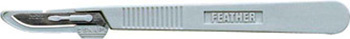 КОД КОНФИГУРАЦИЯ УПАКОВКА 200130010 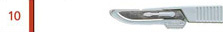 20 шт. 200130011 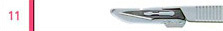 20 шт. 200130012 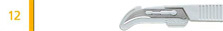 20 шт. 205023003 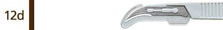 20 шт. 205143003 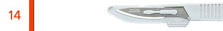 20 шт. 200130015 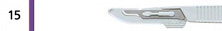 20 шт. 205353003 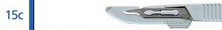 20 шт. 200130020 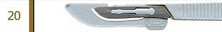 20 шт. 200130021 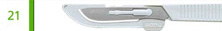 20 шт. 200130022 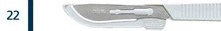 20 шт. 200130023 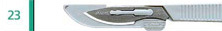 20 шт. 200130024 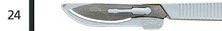 20 шт. 200130025 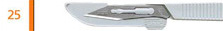 20 шт. 